金属工艺学单选题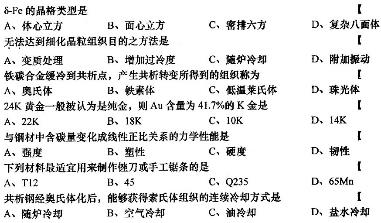 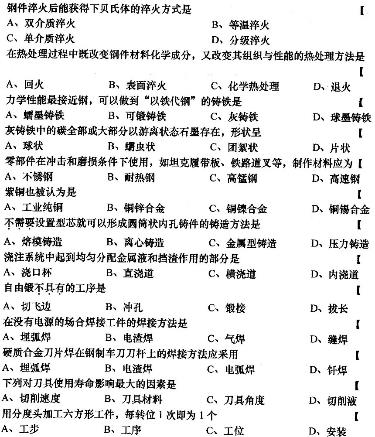 多选题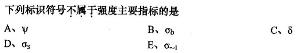 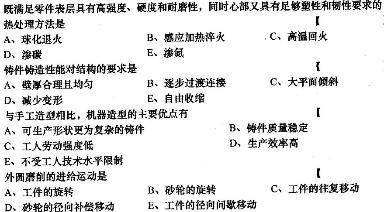 填空题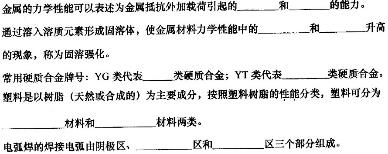 名词解释相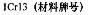 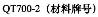 模锻简答题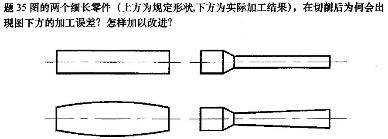 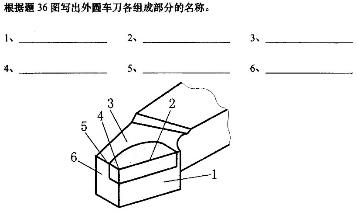 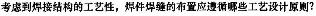 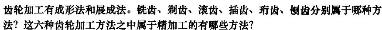 综合应用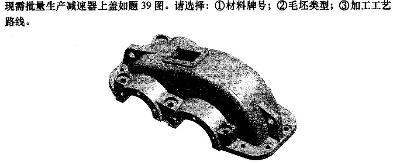 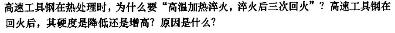 